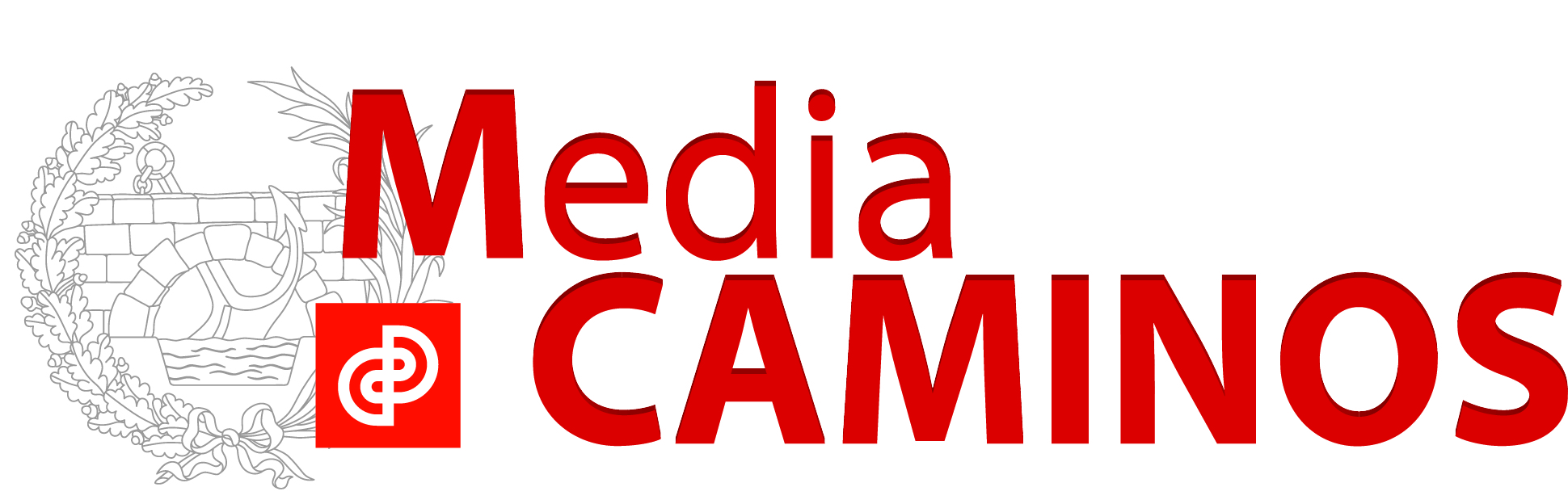 SOLICITUD PARA LA INCORPORACIÓN COMO MEDIADOR EN MediaCAMINOS [Sociedad Profesional]D/Dª............................................................................................................................., en nombre y representación de la sociedad profesional ………………………………………………………….., inscrita en el Registro de  Sociedades Profesionales, en su calidad de…………………………………………………….. [administrador/apoderado] y en nombre de los colegiados miembros de la sociedad, solicita  solicita su incorporación a MediaCAMINOS.i) Mediadores colegiados miembros de la sociedad:Nombre y apellidos:Formación inicial:Entidad de formación:Fecha de realización:Formación continua:Entidad de formación:Fecha de realización:Nombre y apellidos:Formación inicial:Entidad de formación:Fecha de realización:Formación continua:Entidad de formación:Fecha de realización:Nombre y apellidos:Formación inicial:Entidad de formación:Fecha de realización:Formación continua:Entidad de formación:Fecha de realizaciónNombre y apellidos:Formación inicial:Entidad de formación:Fecha de realización:Formación continua:Entidad de formación:Fecha de realizaciónii)  Ámbitos de actuación□	A)   Todas las Demarcaciones del Colegio.□	B)    Demarcaciones de: …………………………………□	C)   Sólo mi Demarcación.iii) Datos de contacto a efectos de las designaciones:Dirección Postal: Teléfono:Dirección de Correo Electrónico:iv) Declaración responsable □	Declaro que los mediadores colegiados miembros de la sociedad cuentan con la formación específica para ejercer la mediación de conformidad con el RD 980/2013, que conocen los Estatutos de MediaCAMINOS, el Código Deontológico de los Ingenieros de Caminos, Canales y Puertos y la normativa aplicable al ejercicio de la mediación y han declarado su voluntad de cumplir lo dispuesto en dichas normas, así como aceptar las designaciones que se les encomienden salvo causa justificada, así como de realizar la formación continua que establezca la normativa.La sociedad s obligo a pagar la cuota de mantenimiento y  comunicar cualquier cambio en los datos de contacto.v) Protección de datos de carácter personal□	Autorizo la incorporación de mis datos de carácter personal y la de los colegiados miembros de la sociedad profesional con cuya autorización cuento al fichero denominado “Gestión de MediaCAMINOS”, inscrito en la Agencia Española de Protección de Datos,  titularidad del Colegio de Ingenieros de Caminos, Canales y Puertos, cuyas finalidades  son la gestión de MediaCAMINOS, la elaboración de listados de mediadores y su designación, la administración y gestión de las mediaciones. En cumplimiento de dichas finalidades autorizo las  cesiones de los datos a Juzgados, Tribunales y Oficinas Judiciales, Abogados, Procuradores, Notarios y partes en las mediaciones, así como la publicación de los datos contenidos en el fichero.Los derechos de acceso, rectificación, cancelación y oposición, previstos en la legislación, se pueden ejercer ante la Secretaría General del Colegio de Ingenieros de Caminos, Canales y Puertos sita en C/Almagro,  42, 28010 Madrid.En………….a…………de………..de………….Fdo. D./Dª…………………………………………Cdo/a CICCP nº……………….A rellenar por el Colegio.SI	NO□	□	Está en inscrita en el Registro de Sociedades Profesionales del Colegio.□	□	Ha abonado la cuota de incorporación (100,00 euros más IVA).□	□	Ha abonado la cuota anual del año en curso (10,00 euros más IVA) 	